提交资料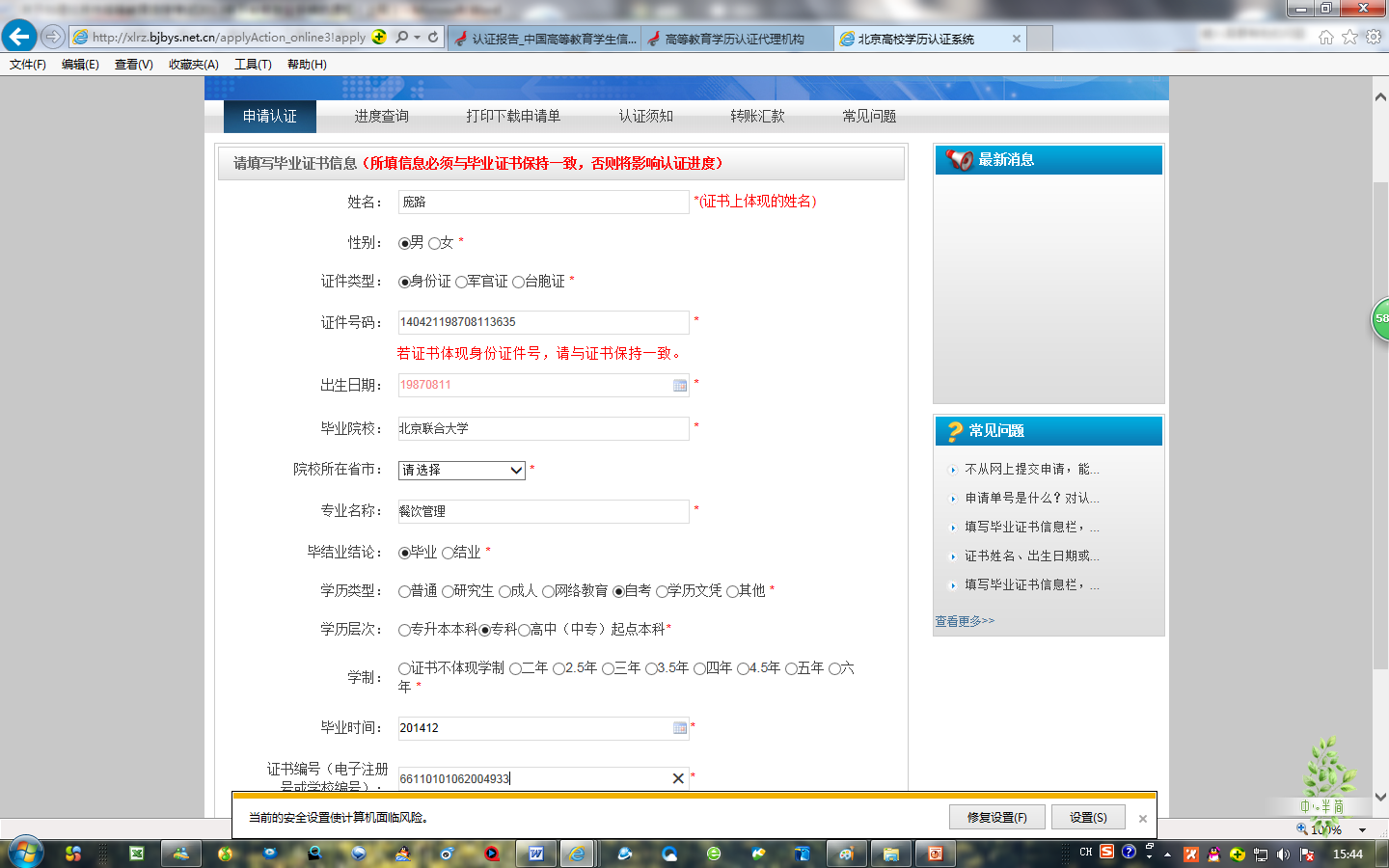 